Name: ________________________________	Unit 13 – Systems of Equations ReviewSolve each systems of equations by graphing.y = 2x + 4	y = - x + 4SOLUTION: _______________2x + 4y = -4y – 1 = xSOLUTION: _______________Solve each system of equations using SUBSTITUTION. Show all your work.y = 2x – 4	Solution: ___________– x + 3y = 3x = y + 13	Solution: ___________y – x = – 13x = y – 7	Solution: ___________x + 5y = –1x + y = 4	Solution: ___________y = 7x + 4Solve each system of equations using ELIMINATION. Show all your work.–3x +5y=12	Solution: ___________  2x –5y = –2  x + y = 19	Solution: ___________2x + y = –7–4x –2y = –12	    Solution: ___________  4x + 8y = –247x + 2y = 24	     Solution: ___________8x + 2y = 30Solve each word problem using systems of equations. Show all your work.The sum of two numbers is 27. Their difference is 7. Find the two numbers.Number: _______Number: _______215 people attended a basketball game. The admission was $10 for adults and $5 for students. The receipts from the game totaled $2075. How many adults and how many students went to the game?Adults: _________Students: _______The length of a rectangle is three centimeters more than three times the width. If the perimeter of the rectangle is 46 centimeters, find the dimensions of the rectangle.Width: __________Length: _________The sum of two numbers is 82. Their difference is 24. Find the two numbers.Number: _______Number: _______Multiple Choice: Read each question carefully and circle the letter of the correct answer.To solve the following system by elimination, what is the most logical first step?Solve the 1st equation for xSolve the 2nd equation for yAdd the equationsSubtract the equationsTo solve the following system by substitution of x, what is the most logical first step?Solve the 1st equation for xSolve the 2nd equation for yAdd the equationsSubtract the equationsIf the following system of equations is solved by elimination, what is the value of x?45– 6 7Matching: Match each graph with the appropriate solution.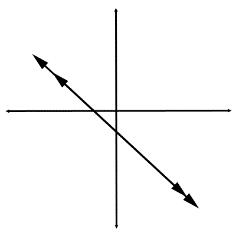 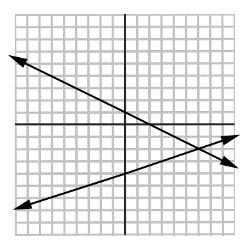 One Solution	      _______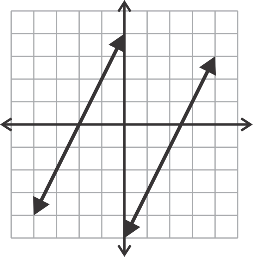 No Solution:	      _______Infinite Solutions: _______